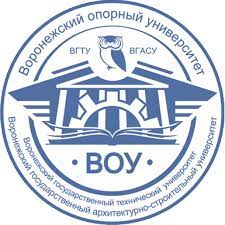      Анкета участника летней экономической школы в Болгарии ФИО* ___________________________________________________________Номер телефона для обратной связи*  ________________________________Электронный адрес* _______________________________________________ Уровень образования (бакалавриат/магистратура) ______________________Направление подготовки*__________________________________________Форма обучения (договор/бюджет)___________________________________Предпочитаемый поток мобильности (1-ый/2-ой) *______________________ Ваш уровень владения английским языком (beginner, elementary, pre-intermediate, intermediate, upper-intermediate, advanced, proficiency)*________Есть ли у Вас языковые сертификаты?_________________________________ Есть ли у Вас загранпаспорт*?________________________________________Вы приехали из другой области/города и не имеете прописки в Воронежской области, либо обладаете временной пропиской__________________________ Дополнительная информация**_______________________________________Заполняя данную заявку, вы даете согласие на обработку ваших персональных данных. Все заявки и возникающие вопросы просим направлять на почту - international@vgasu.vrn.ru* Поля, отмеченные звездочкой, являются обязательными для заполнения ** Если Вы являетесь представителем иного вуза, необходимо указать его полное название 